Видеосеминар по аэромеханикеСеминар проходит в режиме телемоста ЦАГИ-ИТПМ СО РАН-СПбПУ-НИИМ МГУ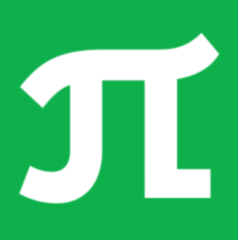 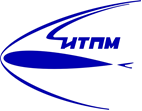 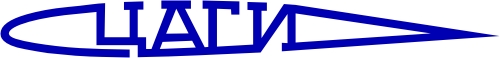 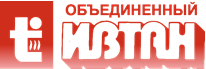 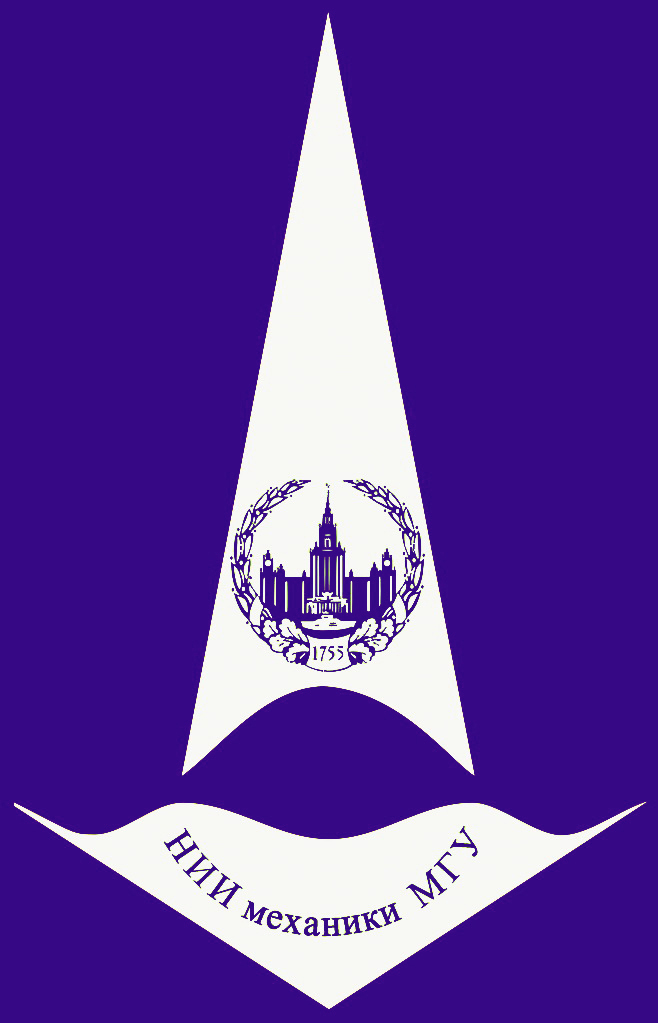  24 сентября        конференц-зал      в 11:00   2019                    корп. №8 24 сентября        конференц-зал      в 11:00   2019                    корп. №8ВЗРЫВНЫЕ ЯВЛЕНИЯ ПРИ БЫСТРЫХ ФАЗОВЫХ ПЕРЕХОДАХ  (online - трансляция из НИИМ МГУ)ВЗРЫВНЫЕ ЯВЛЕНИЯ ПРИ БЫСТРЫХ ФАЗОВЫХ ПЕРЕХОДАХ  (online - трансляция из НИИМ МГУ)Докладчик:Якуш Сергей Евгеньевич (ИПМех РАН)yakush@ipmnet.ru	yakush@ipmnet.ru	